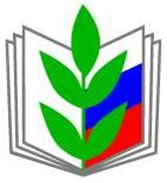 Автозаводская районная организация Нижегородской областной организации Профессионального союза работников народного образования и науки Российской ФедерацииПубличный отчет за 2017 год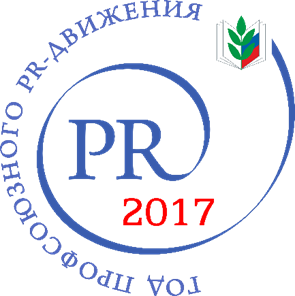 Общая численность членов профсоюза Автозаводской районной организации  Нижегородской областной организации Профессионального союза работников народного образования и науки РФ по состоянию на 1 января                     2018 года составляет  4724 чел. Всего 130 первичных профсоюзных организации: 83- в дошкольных образовательных организациях,  41 – в общеобразовательных школах,   3 – в учреждениях дополнительного образования, 3 – другие. Сравнительный анализ  позволяет сделать вывод, что уровень профсоюзного членства растет и увеличился за 3 года на 10,6%. По данным сводного статистического отчета 2-СП на 1 января 2018 года уровень профсоюзного членства в образовательных организациях составляет 77,8%. В 2017 году деятельность  Автозаводской  районной организации была направлена на реализацию Программы развития Профсоюза работников народного образования и науки на период до 2020 года, реализацию  Программы Года профсоюзного PR-движения.  Координацию деятельности первичных профсоюзных организаций осуществлял   Президиум   районной  организации  профсоюза.  Всего                                       в  2017 году проведено 10 заседаний  Президиума. Совещания с председателями ППО проводились 1 раз в квартал. В течение года  проводились  семинары для вновь избранных председателей ППО по отдельным направлениям деятельности На совещаниях  и заседаниях Президиума  освещались вопросы социального партнёрства,  правозащитной работы,  охраны труда,  организации оздоровления  и отдыха членов Профсоюза, мотивации профсоюзного членства,  участия в инновационных проектах и программах, работа с молодыми специалистами и ветеранами педагогического труда.    В 2017 году  Автозаводская районная  организация продолжала работу по развитию социального партнерства, считая это направление  одним из приоритетных в своей  деятельности. На региональном уровне социальное партнерство осуществлялось на основе Регионального отраслевого соглашения между Министерством образования Нижегородской области и Нижегородской областной организацией Профессионального союза работников народного образования и науки РФ, заключенного на 2016 - 2018 годы. Районной организацией Профсоюза заключены соглашения о сотрудничестве с управлением дошкольного образования и с управлением общего образования администрации Автозаводского района. В соответствии с Соглашениями в 2017 г. проведено большое количество совместных мероприятий:  районные конкурсы «Учитель года», «Классный руководитель года», «День молодого специалиста», «Организация летней оздоровительной работы», «Детский сад – цветущий сад»     и   др. Совместная работа  районного комитета профсоюза и  управлений образования в рамках заключенных Соглашений  позволяет оперативно решать наболевшие вопросы, избегать напряжения в коллективах учреждений образования, использовать возможности обеих сторон для реализации поставленных задач. Обмен информацией, регулярные деловые встречи председателя  районной организации профсоюза  и начальников управлений по насущным вопросам способствуют реализации социальной политики в отношении работников системы образования  Автозаводского района.Непосредственно в учреждениях образования регулирование трудовых, профессиональных и социально-экономических отношений между работниками и работодателями осуществляется путем заключения коллективных договоров.  На 31.12.2017г. коллективные договора заключены  во всех образовательных организациях района. В 2017 году были заключены на новый срок                                          28 коллективных договора. Все они прошли уведомительную регистрацию в установленном законом порядке в органе по труду. Второй стороной  всех коллективных договорах выступает первичная профсоюзная организация. При разработке проектов коллективных договоров учтены вопросы улучшения условий труда, предоставления дополнительных, по сравнению с установленными законодательством, социальных льгот и гарантий работникам образования; предоставления дополнительных льгот и гарантий работникам при аттестации на соответствующую категорию. Профсоюзной стороне удалось добиться принятия дополнительных мер социальной защиты и льгот для различных категорий работников, а именно: установлен порядок и определены условия предоставления ежегодных дополнительных оплачиваемых отпусков, установлены гарантии профсоюзной деятельности, определено участие профсоюзных организаций в управлении образовательным учреждением,  отрегулированы вопросы охраны труда работников и др. Во всех коллективных договорах закреплено право профсоюзных комитетов на согласование и участие в разработке локальных актов образовательного учреждения. Условия положений коллективных договоров соответствуют действующему федеральному законодательству, отраслевым соглашениям, заключенным на федеральном и региональном уровнях. Первичным профсоюзным организациям оказывалась методическая помощь по заключению коллективных договоров и их регистрации. Районным комитетом профсоюза  разработаны макеты коллективных договоров для общеобразовательных организаций, для дошкольных образовательных организаций,  проводится  экспертиза проектов  коллективных договоров. В течении 2017  года было проведено 4 обучающих семинара с председателями ППО, где заканчивался срок действия КД.  Районная организация профсоюза и первичные организации ежегодно проводят анализ выполнения Соглашения и коллективных договоров, рассматривают итоги выполнения обязательств социальных партнеров. Рассматривая итоги социального партнерства стороны отмечают, что  первичные профсоюзные организации  активно участвуют в работе коллегиальных органов при рассмотрении вопросов, затрагивающих интересы работников; в деятельности различных рабочих групп, комиссий по регулированию социально – трудовых отношений. Как и в предыдущий год в рамках социального партнёрства уделялось большое внимание вопросам оплаты труда работников образовательных учреждений, аттестации работников, распределению учебной нагрузки.Вопросы повышения заработной платы работникам образования постоянно находятся в центре внимания профсоюзного актива  районной  организации Одной из главных задач по – прежнему остается контроль над выполнением майских Указов Президента в части повышения оплаты труда педагогических работников, мер по сохранению уровня социальных гарантий работникам образования. По майским Указам Президента средняя заработная плата в нашей отрасли должна выйти на уровень средней заработной платы по экономике региона. В 2017 году произошла некоторая стабилизация заработной платы у педагогических работников, так как был достигнут уровень экономики региона. За 2017 год целевые показатели по уровню оплаты труда работников образования согласно «дорожной карте» исполнены в полном объеме. Показатели средней  заработной платы в учреждениях образования                               в  Автозаводском районе – следующие: учитель – 29 983 рублей, воспитатель ДОУ – 29482 рублей, педагог доп. образования  -23 661  рублей. Однако эти цифры не должны нас радовать и успокаивать.  Средний размер – это в абсолютном большинстве – 1,5-2 ставки и   дополнительная работа. Мы все знакомы с колоссальной  эмоциональной  перегрузкой педагогических работников и   огромным валом отчетности. Районная организация осуществляет мониторинг  своевременности выплаты заработной платы и  размера заработной платы. В течение года не выявлено случаев несвоевременной выплаты заработной платы и отпускных работникам.    Особая работа  в 2017 году   была проделана по  совершенствованию процедуры распределения стимулирующих выплат, по достижению ее максимальной открытости и прозрачности для членов трудовых коллективов. Распределение стимулирующих выплат в образовательных организациях идет под постоянным контролем и с участием профсоюзного актива. В 2017 году отмечалось заметное снижение фондов стимулирования. Изначально, когда вводилась новая система оплаты труда, о стимулирующем фонде говорилось как о фонде, используемом для поощрения творчески работающих педагогов. На данный момент знаем, что большую часть расходов  из данного фонда составляют  компенсационные выплаты,  а также расходы на  доведение заработных  плат  низкооплачиваемых работников до минимального размера оплаты труда.  Мы продолжаем переговоры и консультации с органами государственной власти различных уровней по данному вопросу. В этой связи для  нас важнейшей остается задача – добиваться принятия органами власти эффективных мер по финансовому обеспечению роста реальной заработной платы всех категорий  работников образовательных организаций.Деятельность  районной  организации Профсоюза  в области охраны труда осуществлялась по следующим направлениям: осуществление профсоюзного контроля над соблюдением трудового законодательства, за соблюдением права работников на здоровые и безопасные условия труда; оказание помощи профсоюзному активу, членам профсоюза по вопросам применения нормативных правовых актов, содержащих нормы и требования охраны труда, трудового законодательства; информационно-методическая и разъяснительная работа по вопросам, связанным с обеспечением здоровых и безопасных условий труда. В районной организации Профсоюза 1 внештатный технический инспектор - председатель районной организации Смагина Е.В.  В первичных профсоюзных организациях избрано 120 уполномоченных по охране труда, созданы комиссии по охране труда на паритетной основе, в состав которых входят как представители администрации, так и уполномоченные профкомов по охране труда. Во всех образовательных учреждениях обязательным  приложением к  коллективным договорам является  Соглашение по охране труда и Положение о работе комиссии по охране труда.Затраты на мероприятия по охране труда в 2017 году составили  31 млн. 782 тыс. рублей. Из указанных средств 939 тыс. руб. было направлено на  проведение специальной оценки условий труда, на приобретение спецодежды, спецобуви  и др. СИЗ потрачено 412  тыс. рублей.  В 2017 году  специальная оценка условий труда проведена на 696 рабочих местах, нуждаются в спец оценке еще 1914 рабочих мест.Постоянное внимание  районной организацией Профсоюза уделялось прохождению медосмотров работниками образовательных учреждений, данный вопрос изучался в ходе каждой проверки. Руководителями образовательных учреждений заключены договоры с медицинскими учреждениями о проведении медицинских осмотров работников. Медицинские осмотры проводятся за счёт работодателей.Образовательные организации  в 2017 г. стали достаточно активно использовать финансовое обеспечение предупредительных мер по сокращению производственного травматизма и профессиональных заболеваний работников и санаторно-курортного лечения работников, занятых на работах с вредными и (или) опасными производственными факторами за счет 20 %  сумм страховых взносов в Фонд социального страхования. Если в 2016г.  было возвращено                           177 тыс. рублей, то в  2017 г. уже  314 тыс. рублей. Вместе с тем, в учреждениях образования имеют место  случаи не обеспечения работников специальной одеждой, специальной обувью и другими средствами индивидуальной защиты за счет средств работодателя.Не во всех образовательных учреждениях по итогам специальной оценки условий труда работники ознакомлены под роспись с ее результатами. В трудовые договоры работников, рабочие места которых по результатам специальной оценки признаны местами с вредными условиями труда,  в нарушении ст. 57 ТК не вносятся сведения о вредных условиях труда, соответственно работники не знают о положенных им компенсациях за вредность.   В 2017 году уполномоченными по охране труда в ходе проверок  были выявлены 99  нарушений.  Выявленные  в ходе проверок  нарушения  были устранены. В течение 2017 года технический инспектор  областной  организации Профсоюза проводил проверки  по вопросам теплового, светового режима, пожарной безопасности в кабинетах школ, группах дошкольных учреждений.      Ежегодно в апреле проводится всемирный День  охраны труда. В помощь уполномоченным и председателям ППО были направлены методические рекомендации для проведения профсоюзных собраний по единой тематике  «Оптимизация сбора и использования данных по охране труда».  Во  всех  образовательных организациях были проведены  мероприятия  к  Всемирному  дню  охраны  труда.Основные мероприятия по правозащитной работе были направлены на усиление работы с профсоюзными кадрами и активом, повышение профессионализма и правовой культуры. Юридическая защита прав и интересов членов Профсоюза реализовывалась через различные механизмы, а именно: участие в разработке нормативных правовых актов и проведение правовой экспертизы проектов нормативных правовых актов. Так же как и в прошлом году, правозащитная деятельность районной профсоюзной организации осуществлялась  председателями  профкомов  совместно с председателем районной профсоюзной организации и была направлена на: - осуществление профсоюзного контроля за соблюдением трудового законодательства. За 2017 год подготовлены 8 исковых заявлений в суд о включении в пенсионный стаж периодов работы, необходимых для назначения досрочной пенсии в связи с осуществлением педагогической деятельности.За отчетный период  письменных обращений в  райком профсоюза не поступало, однако устных обращений было очень много, по некоторым обращениям приходилось выходить в учреждения. Большая часть устных обращений касались системы оплаты труда, установления стимулирующих выплат, уменьшения или увеличения учебной нагрузки работников, выплат компенсации при выходе на пенсию, расстановки педагогических кадров, оказания материальной помощи, трудоустройства и многие другие. Удовлетворено более 90 % обращений членов профсоюза.Инновационная деятельность проводилась в 2017 году по четырем направлениям: добровольное медицинское страхование, оздоровление членов Профсоюза, оказание материальной поддержки в форме потребительского займа через кредитный потребительский кооператив «Кредитный союз образования», организация компьютерных курсов  и дополнительное пенсионное обеспечение.Выросло количество работников, которые поучили полис ДМС - 39 чел. (ср. пр. год  – 26 чел.). Добровольное медицинское страхование  включает в себя   несколько блоков: услуги поликлиник, стоматология, стационар, скорая помощь, вызов врача  на дом. В рамках поликлинического обслуживания – прием врачей разных специальностей,  различные виды анализов, рентгеновские и ультразвуковые исследования, функциональная диагностика    (ЭКГ, РВГ, др.), компьютерная томография, МРТ и др. дорогостоящие исследования. Стационарная помощь – палаты повышенной комфортности на  2-3 чел. В рамках пилотного проекта всем застрахованным  членам профсоюза  производятся компенсационные выплаты не менее 5 000 рублей на 1 человека.  Автозаводская районная  организация оказывала содействие и поддержку  по вопросам охраны здоровья членов Профсоюза, пропаганде здорового образа жизни. Эта работа проводилась в следующих направлениях: развитие организованного лечения в местных и  всероссийских  здравницах по льготным профсоюзным путевкам;  расширение экскурсионно-туристической формы оздоровления. В течении года регулярно организовывались туристические поездки по Нижегородской области и за ее пределы: Дивеево, Городец, Муром, Суздаль, Москва и др.Члены профсоюза Автозаводской РОП ежегодно пользуются возможностью отдохнуть и поправить свое здоровье в санаториях  Нижегородской области,   ОЦ «Курмышский». Всего по льготным путевкам в ОЦ «Курмышский», санаториях Нижегородской области и санаториях Росссии (через ОАО «ПРОФКУРОРТ») отдохнули поправили свое здоровье 196 чел. Летом 2017 года в  ОЦ « Курмышский»»  был проведен   очередной  Форум молодых педагогов Нижегородской области. От нашей районной организации на форум  были направлены  8 молодых педагогов из общеобразовательных  школ. У молодых педагогов много проблем: начиная от адаптации к новому, часто первому месту работы,  и заканчивая заработной платой.  На форуме   у  молодежи   была замечательная возможность вместе пообщаться, выявить проблемы, наметить  перспективы.  Традиционно в июне в  ОЦ «Курмышский»  проводится школа профсоюзного актива, куда мы направляли вновь избранных  председателей ППО и председателей ППО с опытом работы.Большая разъяснительная работа проводилась с членами Профсоюза по поводу оформления документации в АО НПФ «Сафмар» для единовременного получения накопительной пенсии, а также для других видов выплат накопительной пенсии в рамках федерального закона №360-ФЗ от 30.11.2011г.  Очень востребованной  остается деятельность КПК  «Кредитный союз образования».  На сегодняшний день пайщиками КСО являются 439 членов профсоюза. КПК «Кредитный союз образования» – яркий, востребованный социально – направленный проект областной организации профсоюза. Количество  обратившихся   за займами за 2017 год – 180 чел. Всего  в 2017 году выдано займов на сумму – 9 млн. 884 тыс. рублей.В 2017 году начал активно работать Совет молодых педагогов «МЕЛ». Начало работы Совета положило творческое выступление молодых учителей на районном празднике, посвященном Дню учителя. Молодые учителя   провели организационное собрание, анкетирование молодых учителей. Результаты анкетирования и  анализ анкет позволили спланировать дальнейшую деятельность Совета. Большой резонанс  и положительные отзывы получила интеллектуально – развлекательная  игра,  подготовленная и проведенная Советом молодых педагогов в декабре 2017 года  «Мюсли вслух».  На данном мероприятии удалось объединить совместной деятельностью   более 150 молодых учителей района. В 2018 году работа будет продолжена.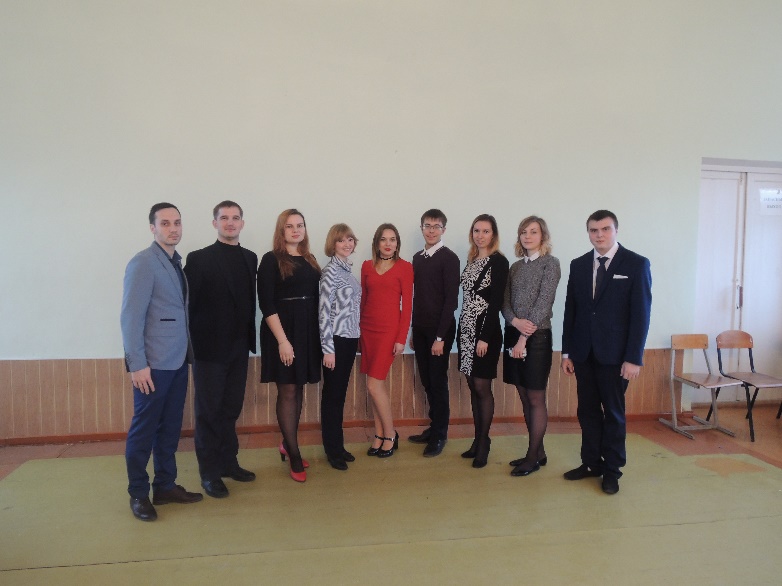  При нашей организации плодотворно, активно,  творчески работает       Совет ветеранов педагогического труда.  Основная работа Совета – социальная защита ветеранов, оказание адресной помощи. Председатель Совета ветеранов педагогического труда – Потапова Алла Михайловна- бывший директор школы – интерната № 7 Автозаводского района - человек  неравнодушный,   внимательный, знающий  заботы и проблемы  каждого педагога – ветерана. Она умело ведет за собой свою команду, таких  же  неравнодушных,  творческих  и инициативных  людей, имеющих активную жизненную позицию.  Около тысячи пенсионеров- ветеранов педагогического труда проживают в Автозаводском районе. Есть ветераны Великой отечественной войны, есть одиноко проживающие, есть ветераны - инвалиды, которым необходима помощь.  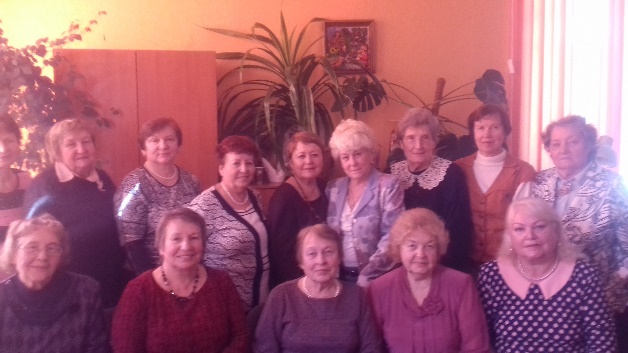 У Совета ветеранов стали традиционными поздравления с юбилеями, всероссийскими праздниками. Особым  вниманием  Совет старается  окружить ветеранов Великой отечественной войны: поздравляет  их  с днем рождения, с праздниками. В честь Дня Победы  всегда вручаются праздничные подарки.  Совет ветеранов помогает педагогам-пенсионерам поправить свое здоровье  в отделении дневного пребывания центра социальной защиты,  в домах отдыха, в санаториях. Члены  районного Совета ветеранов педагогического труда  принимают  участие во всех районных  мероприятиях, встречаются с депутатами, совместно со школами участвуют в митингах у мемориальных досок, посвященных Героям Советского Союза и России,  участвуют в шествии и возложении цветов к Вечному огню. Находясь на заслуженном отдыхе, члены Совета ветеранов не остаются в стороне от школьных проблем. Большое внимание уделяется военно-патриотическому  и гражданскому воспитанию школьников.  В течение всего учебного года  они выходят в школы: проводят беседы, встречи, викторины.  В течение 2017 года ветераны педагогического труда совместно с другими членами профсоюза   приняли участие в  экскурсионных поездках  в  Муром, Владимир, Суздаль, Иваново,  Москву,  Городец. В октябре  2017 года  с помощью депутатов Городской  Думы                              г. Нижнего Новгорода Ибрагимова К.Р. и Березина  Е.В.  для ветеранов педагогического труда была организована речная прогулка по Оке и Волге.В декабре 2017 года городской Совет ветеранов города Нижнего Новгорода  подвел итоги смотра – конкурса   первичных ветеранских организаций  предприятий, учреждений, организаций города Нижнего Новгорода. По итогам смотра – конкурса Автозаводский Совет ветеранов педагогического труда занял второе почетное место! Достичь таких результатов  среди предприятий и организаций города было непросто и в тоже время не трудно, так как  этому предшествовала планомерная, систематическая работа Совета ветеранов.Основное направление информационной политики  районной  организации Профсоюза в 2017 году – более широкое использование информационных технологий, которые позволяют не только своевременно доносить информацию до членов Профсоюза, но и расширить сеть и масштаб общения. Районная  организация Профсоюза   уделяет большое внимание повышению уровня информационной работы, совершенствованию этой работы в первичных профсоюзных организациях. В соответствии с постановлением Генерального Совета ФНПР от  26 октября 2016 года № 5-4  принято решение объявить 2017 год «Годом профсоюзной информации». Поддерживая решение Генерального Совета ФНПР и в соответствии  с реализацией соответствующих разделов  Программы развития Общероссийского Профсоюза образования на 2015-2020 годы Центральный Совет Профсоюза принял решение объявить                         2017 год – «Годом профсоюзного PR- движения».  Постановлением Президиума  (Протокол № 17 от 30.03.2017г.) утверждён план мероприятий                                           «Года профсоюзного PR-движения» Автозаводской районной  организации Профсоюза работников  образования.   Районная организация профсоюза приняла участие во многих мероприятиях, которые проводились в соответствии с Планом проведения Года  профсоюзного PR-  движения.Районная организация профсоюза  и  первичные профсоюзные организации  в 2017 году  принимали   активное участие во всех инновационных проектах и программах областного комитета профсоюза КСО, ДМС и др.         Четыре   первички ( ППО  детских садов № № 116, 62, шк № 92, 27) нашей организации   приняли участие во всероссийской интернет- акции                           «Я в профсоюзе». Роликов было подготовлено значительно больше, трудность заключалась в передаче профсоюзных роликов в сеть Интернет.   Совместно с областным комитетом Профсоюза продолжается   социальный  проект по обучению основам компьютерной грамотности членов профсоюза. 	Районная организация приняла участие в областном конкурсе «Профсоюзная организация высокой социальной активности» и заняла  призовые места по всем номинациям:1.Номинация «Деятельность кредитных потребительских кооперативов»  - 1 место;2.Номинация «Пенсионное обеспечение и страхование членов профсоюза» - 2 место;3.Номинация «Организация оздоровления и отдыха членов профсоюза»-1 место;4.Номинация «Добровольное медицинское страхование членов профсоюза»  - 1 место;5.Номинация «Эффективное партнерство в области социальной поддержки работников» - благодарность. Районная организация  приняла участие в областном конкурсе  «PRиЗнание» на   лучшую первичную профсоюзную организацию работников образования   Нижегородской области. Среди первичных профсоюзных организаций дошкольных образовательных организаций 1 место  заняла  первичная профсоюзная организация  МАДОУ «Детский сад № 62»        (председатель Афошина О.В.). Среди первичных профсоюзных организаций  учреждений общего образования 1 место заняла  первичная профсоюзная организация   МКОУ «Специальная школа № 27 открытого типа»  (председатель Царева Н.П.)   В начале 2017 года были подведены итоги районного конкурса на лучшую  первичную профсоюзную организацию.	 В смотре – конкурсе приняли участие  112 первичных профсоюзных организаций. Все участники смотра – конкурса  провели самооценку  деятельности  своей организации по 10-бальной шкале  по 10 показателям: численность членов профсоюза, стабильность численности, делопроизводство, профуголок, сайт, социальное партнерство, организация культурно- массовой работы, участие в инновационных программах  (ДМС, НПФ, др.). Дополнительные баллы организация могла заработать,  оформив  Портфолио своей профсоюзной организации.  Самооценка деятельности своей ППО позволила председателям профкомов   проанализировать и обобщить  содержание своей работы, упорядочить деятельность,  обновить профуголки, усилить информационную составляющую. На заключительном этапе  члены оргкомитета смотра – конкурса   вышли  в образовательные учреждения,  первичные профсоюзные организации которых, по результатам подсчета баллов «Оценочных листов»,  лидирровали,  для подтверждения высоких показателей. Итоги конкурса:1 место  - первичная профсоюзная организация ППО  МКОУ «Специальная коррекционная  школа № 27 открытого типа» (59,4 б.)  -председатель ППО Царева Н.П   и  ППО МБДОУ «Детский сад № 37»  (59б.) - председатель Попова Е.Г..2 место-   первичные профсоюзные организации МКОУ «Школа - интернат № 92»(53,2б.) -председатель ППО   Бубнова В.Н. и  МБДОУ «Детский сад № 116»(58,3б.) - председатель  Князькова О.А.; 3 место – первичные профсоюзные организации  МКОУ «Школа-интернат № 10» (53б.)-председатель ППО  Косова О.В.  и    МАДОУ «Детский сад №  62» (56,4б.) - председатель  Афошина О.В.  Все победители  были награждены Почетными грамотами   Автозаводской РОП и денежными премиями  от 10 000 до 5 000 рублей. В течении двух последних лет нашей организацией велась  работа над проектом «История школ в истории района». Это важный социально - значимый проект не только для районной организации профсоюза, но и для всей педагогической общественности Автозаводского района и г. Нижнего Новгорода.  Итогом работы над проектом стал выпуск сборника с одноименным названием об образовательных учреждениях района.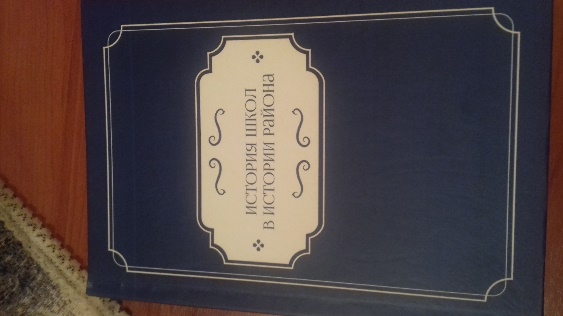 В нашей профсоюзной организации руководством к действию является принцип «дойти до каждого». Мало сделать доброе дело, о нем еще нужно грамотно и доходчиво рассказать. Мы используем в своей  работе различные  формы доведения информации до первичек:  направляем  информационные письма, сборники, информационные листы. За 2017 год в ППО направлено около 100 информационных листов по различным направлениям деятельности. В  помощь  председателям  оформлена папка с методическими рекомендациями.  Если говорить о традиционных формах передачи информации – это  информационные стенды (Профсоюзные уголки в каждой ППО), электронная почта. Районная организация и Совет молодых педагогов «МЕЛ» зарегистрированы  в социальной сети «В Контакте».  Сайт   районной организации профсоюза полноценно начал работать                                 в 2017 году. Сегодня на нем размещаются новости, информационные материалы, ссылки на необходимые в работе профактива документы и материалы, освещаются вопросы  социального партнерства и регулирования социально-трудовых отношений. Важно, чтобы посетителями сайта стали не только председатели ППО, но и руководители, простые члены профсоюза. На сайтах большинства образовательных организаций  есть страничка «Наш профсоюз».  Рекомендуем  всем первичным профсоюзным организациям оформить такой раздел на сайте учреждения, если этого еще не сделано до сегодняшнего дня. Во все ППО выписаны газеты  «Мой профсоюз», «Профсоюзная трибуна». Хотелось бы, чтобы эти газеты доходили до рядовых членов профсоюза, а не оседали в библиотеках образовательных учреждений или на столе председателя ППО. Использование информационных ресурсов  позволяет членам Профсоюза владеть информацией о деятельности Центрального Совета Профсоюза, областного  комитета   профсоюза, знакомит с работой и проводимыми мероприятиями  районной организации Информационная работа в первичных  профсоюзных организациях находится на разном уровне. Ряд председателей ППО  используют это направление работы как основное, но, в целом, проблемой является низкая информированность членов профсоюза о деятельности профсоюза работников образования. Наладив информационную работу, хочется постепенно снять вопрос «Что делает профсоюз?» «Что мне дает профсоюз?» и направить всю работу районной  организации профсоюза  на позитивные изменения, ориентированные на главный результат – достойную защиту работника образования – члена Профсоюза! Председатель  районного комитета профсоюза работников образования                                                              Е.В.Смагина20162017Санатории Нижегородской области9167Санатории и пансионаты России4231ОЦ «Курмышский»9998Всего232196